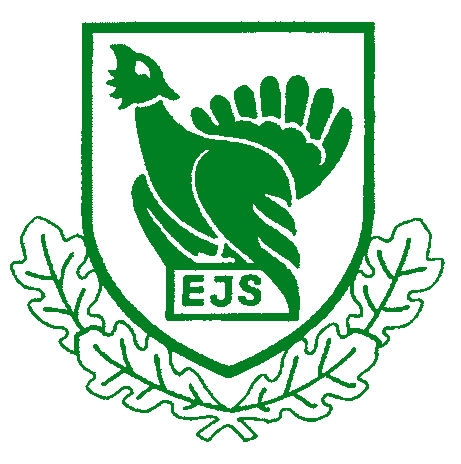 Eesti Jahimeeste Seltsi juhatuse koosolek19.01.2022.a.  algus kell 13.00  lõpp kell Toimumiskoht: Kuristiku 7 Tallinn ja veebis Zoom keskkonnas.Osalesid (kohal): Mati Kivistik, Arvi Luuk, Margus Puust, Jaanus Põldmaa, Endrik Raun, Tiit Tammsaar, Raul Vahter, Priit Vahtramäe, Aigar Jürjens, Andres Onemar.Osalesid(veebis): Raivo Aeg, Ive Kuningas, Marko Vinni, Jaak Volmer, Toomas Kõuhkna, Andres Vainola, Karel Rüütli, Riho Breivel, Rein RosenbergPuudusid: Kalle Palling, Priit Piilmann, Aigar KallasOsalesid: EJS töötajad Tõnis Korts, Karri Urban, Lea Truska, Andres LillemäeKutsutud: Ott Leppmets – Viljandimaa JL esindajaKoosoleku juhataja: Margus Puust                                              Protokollija: Lea TruskaÕnnitletakse eile 55 saanud EJSi.  Õnnitletakse detsembri ja jaanuari sünnipäevalapsi.1.Päevakorra kinnitamine.Kinnitatakse päevakord ühehäälselt. 1.Päevakorra kinnitamine.2.Esindajate kinnitamine Viljandi maakonna jahindusnõukogusse. 3.Ülevaade KÕL pikendamisest. 4.Põdraküttimise kokkuvõte.5.Öösihiku küsitluse kokkuvõte.6.Muud küsimused.  6.1.Ülevaade EJS IT tegemistest.  6.2.Töö ja meediaplaani 2022 tutvustus.7.Järgmise juhatuse koosoleku aja määramine.  2. Esindajate kinnitamine Viljandi maakonna jahindusnõukogusse. Koosoleku juhataja selgitab, et Viljandimaa Jahimeeste Liidu (VJL) volikogu on soovinud jahindusnõukogust tagasi kutsuda kaks esindajat Priit Vahtramäed ja Viljar Türnerit ning esitanud Keskkonnaametile (KeA) ettepaneku määrata asemele kaks uut liiget: Andrus Reimaa ja Tõnis Riisk. Ehkki ametlikult sellist korda pole, et EJS kinnitaks maakonna kandidaadid ja seejärel esitaks KeA-le, on KeA teinud ettepaneku, et EJS ja VJL lepiksid kandidaatide osas kokku. Koosoleku materjalidele on lisatud KeA kiri, VJL-i asjakohased materjalid. VJL on lisaks esitanud ka kuue EJS-i Viljandimaa liikme kirjalikud toetuseavaldused. VJL-i esindaja osaleb koosolekul. Ott Lepmets Viljandimaa JL uus esimees selgitab, et Viljandimaa JL toimub reform, mille käigus kõik jahiseltsid/osakonnad tahavad saada kõik iseseisvateks MTÜdeks koos KÕLide ja finantsidega. Praegune juht on erialalt jurist ning viib seltsis läbi reformi. Käivad läbirääkimised, et peale reforme luuakse Viljandis MTÜde liit. Jahipidamise korraldamine läheb seltsidele. Soovitakse vahetada välja jahindusnõukogude liikmed. Teeksid seda vahetust igal juhul, kui vaja siis kohtu abil.Juhatuse liikmetel on palju küsimusi käimasolevate reformide ja jahindusnõukogu liikmete vahetamise kohta.  Juhatuse liikmete arvamus on, et kui on Viljandimaa jahimeeste enamuse otsus on vahetada jahindusnõukogude liikmed siis EJS juhatuse poolt vastuseisu pole. Demokraatiat peab tunnustama.Koosoleku juhataja palub juhatuse liikmetel hääletada: Kutsuda tagasi Viljandimaa jahindusnõukogu liikmed EJS esindajad Priit Vahtramäe ja Viljar Türner ning nimetada uued esindajad Andrus Reimaa ja Tõnis Riisk.Hääletati: Poolt 8, vastu 1(Jaanus Põldmaa), erapooletud 7.Otsus: Kutsuda tagasi Viljandimaa jahindusnõukogu liikmed EJS esindajad Priit Vahtramäe ja Viljar Türner ning nimetada uued esindajad Andrus Reimaa ja Tõnis Riisk. 3. Ülevaade KÕL pikendamisest. Koosoleku juhataja palub juhatuse liikmetel teha ülevaate maakondade jahindusnõukogudes toimuvate menetluste käigust. Tänaseks on taotlusi esitatud 157.Juhatuse liikmed informeerivad kohtadel toimuvatest protsessidest. Probleemid vastu töötavate jahindusnõukogu liikmetega on Jõgeva ja Raplamaa jahindusnõukogudes. Nendes kohtades kokkulepe EEML ga ei tööta. Juhatuse liikmed arutavad võimalust informeerida KeAd jahindusnõukogudes toimuvast. Kui lepingute % täis, võetakse ette seireandmete esitamise kontrollimine. Töö käigus on selgunud, et sellekohast usutavat teavet ei ole olemas.Kuidas andmeid õigeks ja korda teha seda ei tea. Kuidas varem esitatud seireandmed Kauriga kooskõlastada?  Mõnes maakonnas on esitatud taotlusi 50+1% väiksemate lepingute arvuga. On ka juhtumeid, kus ühele jahipiirkonnale on taotlusi esitatud rohkem kui 1 (Salme jp). Jaanus Põldmaa põllumeeste esindajana, kutsub pidama ümarlaual sõlmitud kokkuleppest kinni. Väga hea on olukord KÕLide pikendamisel Tartumaal, Lääne-Virumaal, Ida-Virumaal, Pärnumaal. Algusjärgus on protsess Võru, Valga ja Läänemaal. Otsus: võtta saadud informatsioon teadmiseks.4. Põdraküttimise kokkuvõte.EJS juhatuse liige Priit Vahtramäe teeb ülevaate 2021 jahiaastal põdra küttimise tulemustest koos vanuselise ja soolise struktuuri analüüsiga. Juhatuse liikmed arutavad põdra populatsiooni ohjamist algaval jahihooajal. Milliste ettepanekutega laskelimiitide osas tuleks minna KAURiga läbi rääkima? Ettekandjal oli kõikide maakondade värskeim küttimisinfo. Eestis kokku kütiti 5009 põtra, mis on 76 põtra vähem kui limiit ette nägi. Vanuselist ja soolist struktuuri analüüsides nähtub, et kütitakse põhikarja. Kütitud põdrapullid on noored. Selle põhjal on kütitud 404 ulukit rohkem. Jahimehed on toiminud mõistlikult. Praegu oleks õige aeg leppida kokku järgmise jahiperioodi küttimise numbrid, arvestades soolist ja vanuselist struktuuri. Sellega ei tohi hiljaks jääda, kohtumine võiks toimuda jaanuaris/veebruaris, et otsus oleks enne 20.märtsi. Peaks hakkama koguma põtrade emakaid ja lõualuid kõikidelt kütitud ulukitelt. Praegu kogutavad põdravaatluskaardid ei sisalda adekvaatset teavet. Peab välja töötama valemi, mis töötab ning maakonna jahimehed saaksid seda arvestades vähendada limiiti, et vajalikust soolisest ja vanuselisest struktuurist kinni pidada. Maakonna jahindusnõukogus peab olema EJS esindaja, kes on teemaga kursis ja kaitseb ulukipopulatsiooni. Juhatuse liikmed tunnustavad tehtud kokkuvõtet ja analüüse.Otsus: Võtta teadmiseks. Suurepärane töö.5. Öösihiku küsitluse kokkuvõte.Koosoleku juhataja teavitab, et novembrikuu juhatuse koosolek kinnitas töörühma, keda volitati küsima liikmete arvamust öösihikute kasutamise kohta jahipidamisel. Töörühm käis koos kaks korda ja korraldati kaks küsitlust. Esimene küsitlus tehti juhatuse liikmete hulgas. Selle põhjal selgus, et vastu on kaks juhatuse liiget. Kahe liikme seisukoht on „ja“, kui öösihikut saab rakendada probleemideta, kui aga tekib probleeme, siis pigem „ei“ Kaks liiget ei vastanud ja ülejäänud juhatuse liikmed olid põhimõtteliselt nõus. Aga rõhutati, et kindlasti on vaja tõhusat kommunikatsiooni, selgitust, kus ja kuidas öösihikut kasutada tohib. Liikmete vastuste osas teeb kokkuvõtte Andres Lillemäe. Lillemäe selgitab, et vastuseid tuli 30% seltsidest. Poolt vastuseid oli suurem enamus. Selgelt vastu oli 3 seltsi, poolt ilma piirangutega oli kaks EJS liiget.Juhatuse liikmed arutasid veel kord öösihiku kasutamist. Leiti, et öösihikut kasutades tohiks küttida võõrliike, väikeulukeid, šaakaleid, metssigu, karu, haavatud ja liiklusõnnetuses vigastatud ulukeid. Kasutamist peaks seadusandluses võimalikult vähe piirama, seda saavad teha jahipiirkonna kasutajad vajadusel ise. Arutelust tuli välja, et öösihiku seadustamisele peaks eelnemaa väga korralik kommunikatsiooniplaan koos kõneisikute ja partneritega. Kaasata tuleks ulukikahjude ennetamisest huvitatud põllu- ja metsamehed. Kasutada naabermaade andmeid muutustest, mis toimus peale öösihikute seadustamist. (Läti, Soome)Tiit Tammsaar lisas, et arvestades praeguse ähvardava sõjaohuga on aeg öösihikute kasutuselevõtuks just õige.Otsus: EJS juhatus läheb öösihikute seadustamisega edasi ning pöördub ettepanekuga Siseministeeriumi poole.6. Muud küsimused.   6.1. Ülevaade EJS IT tegemistest.Karri Urban.teeb kokkuvõte aastast 2021 ja 2022 ja prioriteedid. 18.01 toimus EJS juhatuse IT töögrupi nõupidamine, mis kinnitas IT arenduse prioriteedid 2022. aastaks. Materjalid on lisatud koosoleku materjalidele.Ettekandja teeb ülevaate Jahimaa korraldaja mooduli arengutest. Tänaseks on liitunud 277 jahipiirkonda ning osalejate arv pidevalt kasvab. Kiita tuleb idee algatajat Tartu Jahindusklubi. Arenduses on 4.etapp, kus jahipiirkonna haldur näeb kinnistutega toimunud muudatusi. Lisandunud on statistika eramaade kohta. Juurde lisandunud tulud kasutatakse mooduli arendustele.Tehakse koostööd Häirekeskusega, lisamisel on Häirekeskuse töötaja roll andmete kasutamisel. Sellega on seotud ka projekt Ulukid teel.Pidevalt tegeletakse infosüsteemi Jahis-Metsis arendus- ja parendustöödega. Andmemahud on ajas kasvanud. Kavas on jahiload siduda Jahisega, dokumentide kontroll, see osa läheb lähiajal testimisele. Käimas on järelevalvega koostöö parendamine.Jahis äpi II etapp jäi arendustega hiljaks, põhjuseks jahimaade korraldaja mooduli arendus.IT komisjon eile kinnitas uued teemad uueks aastaks.RIHA dokumentide korrastamine ISKE turvanõuete täitmine (audit,.3-6 tuhat)Põllumassiivide andmekiht, kuhu põllumehed panustavad 7000 tuhat eurot, ülejäänu võiks kasutada jahimaade mooduli lisatulust 5500eurot Suurkiskjate küttimise haldusJahipiirkonna jahimeeste vahelise info haldusTrofee moodulidJahipidamisõiguse tasu andmete päringMuud ideed/ vajadusedJuhatuse liikmed kiidavad IT arendusi, need on hästi ja kiiresti edasi läinud. Tehakse ettepanek pakkuda arendusi Läti ja Leedu jahimeestele. Probleemid on EJS eelarve küsimus. Arendusteks ei saa koguda raha jahiseltsidelt. Peaks kujunema IS Jahise igapäevane rahastamise mudel. Otsus: Hinnata tehtud arendustööd väga heaks ning võtta informatsioon teadmiseks.  6.2. Töö ja meediaplaani 2022 tutvustus.Ülevaate meediaplaanist teeb tegevjuht. Materjalid on lisatud koosoleku materjalidele. Oodatakse informatsiooni kõikidelt.Järgmise juhatuse koosoleku aja määramine.  Järgmine juhatuse koosolek toimub 16. veebruaril 2022 Kuristiku tn.7Koosoleku juhataja                                                                 Protokollija